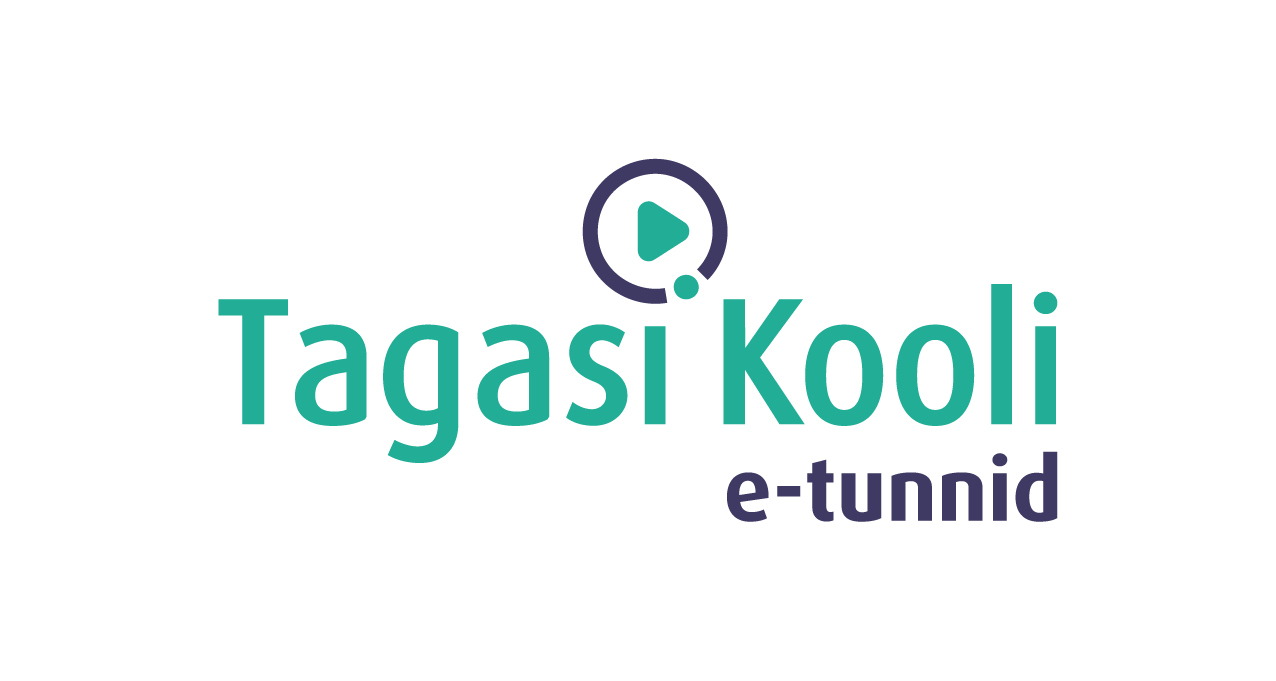 E-TUND – KOHTUME ÜHISES VIRTUAALSES KLASSIRUUMIS        TUNNIKAVA #366* Tunnikava on loodud selleks, et pakkuda õpetajatele välja erinevaid variante õpilaste aktiivseks kaasamiseks tunni teemasse. Tunnikavas on meetodite osas tihti välja pakutud valikuvariante ja õpetaja teeb ise otsuse, millist meetodit kasutada. Tunnikava ei pea tingimata kasutama.Tunni teema:Mida süüa, et mul poleks näos vinne?Külalisõpetaja:Külli Holsting ja Triin Muiste, toitumisnõustajadÕpilased:4.–6. klassTunni õpieesmärk:Õpilane teab, millised toidud toetavad naha tervist.Seos RÕK-iga:vaimne ja füüsiline tervis, enesemääratluspädevus45-minutilise tunni ülesehitus:Tunni ettevalmistusõpetajatele ja õpilastele:Vajalikud vahendid video vaatamiseks: arvuti, internetiühendus, kõlarid, projektor. Palun avage arvuti, projektor ja e-tunni YouTube'i link.Logige võimalusel sisse YouTube'i keskkonda, et saaksite anda märku oma klassi liitumisest tunniga ja edastada õpilaste küsimusi.Kontrollige kõlareid, et heli oleks kosta kogu klassiruumis.ETTEVALMISTUS E-TUNNIKSTutvuge õpilaste töölehega. Printige ja jagage see õpilastele. Töölehel on ka katse kirjeldus.Klassis katse tegemiseks varuge vähemalt päev enne klassi ette:tavaline Coca-Cola (mitte Zero) ning laske sel toatemperatuuril ja lahtise korgiga vähemalt 1 päev seista nii, et kõik gaasid tuleksid joogist välja.vettsuhkrut1 või 2 sidrunit (olenevalt õpilaste arvust klassis)klaas või tass (või ml mõõdik)teelusikasköögikaalTunni teema taust:Kui lastest sirguvad täiskasvanud, seisavad nad silmitsi keeruliste olukordadega mitmelt erinevalt rindelt. Üks neist on seotud noorte väljanägemisega ning vahel ka nahaprobleemidega. Toitumisnõustajad Triin Muiste ja Külli Holsting võtavad e-tunnis just selle teema luubi alla ning jagavad teadmisi toitumise ning naha omavahelistest seostest.  E-tund on loodud koostöös Rimi Eestiga.Häälestus ja ülesanne video ajaks5 minHÄÄLESTUS 5 minPaluge õpilastel täita esimene tabel nende töölehelt.ÜLESANNE VIDEO VAATAMISE AJAKSPaluge õpilastel üles märkida küsimused, mis ülekande vaatamise ajal tekkisid, ning need teile edastada. Õpilaste küsimused edastage YouTube’i vestlusse teie ise või paluge seda teha õpilastel. Kui õpilased vaatavad e-tundi üksinda, palun rõhutage neile, et sobimatuid kommentaare ei tohi kirjutada.Otseülekande  vaatamine ja küsimuste esitamine20 minKÜSIMUSTE ESITAMINE KÜLALISÕPETAJALEYoutube’i vestlusesse ootame koolidelt küsimusi külalisõpetajale vormis:Kaari 12. klass, Kurtna Kool. Kuidas saada presidendiks?Õpetaja küsib õpilastelt ja valib välja parimad küsimused. Õpetaja või üks õpetaja pooltmääratud õpilane kirjutab küsimused YouTube'i vestlusaknasse.Kui õpilased jälgivad tundi oma seadmest, siis leppige õpilastega enne tundi kokkuYouTube’i vestluses osalemise reeglid. Reeglite õpetamiseta õpilasi YouTube’i lasta eitohi, sest õpilased hakkavad tundi segama. Kui vestlus muutub liialt segavaks, suletakse vestlus ja küsimusi esitada ei saa. Palun hoiatage oma õpilasi, et võib juhtuda, et kõigile küsimustele ei jõua otseülekandes vastata. Mida varem jõuate küsimused saata, seda suurema tõenäosusega jõuame vastata. Õpilaste iseseisevtöö20 minTööleht “Mida süüa, et mul poleks näos vinne?”Selles e-tunnis räägivad toitumisnõustajad, millised toidud aitavad nahal tugev ja terve olla.Kasuta töölehte nii: enne otseülekannet lõpeta lausedotseülekande ajal küsi küsimusi  peale otseülekannet täida tabel ja tehke klassis või kodus läbi katseENNE OTSEÜLEKANDE VAATAMIST MÕTISKLE JA LÕPETA LAUSEDMõtle, mida sa oled naha, toitumise ja elustiili seoste kohta kuulnud. Mida soovitatakse süüa või teha, et nahk oleks klaar, mida soovitatakse hoopis vältida? Pane kõik mõtted kirja ning võrrelge 3–5-liikmelistes gruppides oma vastuseid.Nahale on hea _________________________________________________________Nahale on halb _________________________________________________________Mida veel kuulnud oled? __________________________________________________OTSEÜLEKANDE AJAL KÜSI KÜSIMUSISelleks, et saada vastuseid enda jaoks olulistele küsimustele saad YouTube’i otseülekande ajal külalisõpetajalt küsimusi küsida. Selleks lisa vestlusesse või palu õpetajal oma küsimus vestlusesse lisada nii:  	Kaari 12. klass, Kurtna Kool. Kuidas saada presidendiks?Ole küsimust sõnastades viisakas ja täpne. Sinu küsimusi näevad kõik, kes samal ajal otseülekannet  vaatavad. Mida varem jõuad küsimused saata, seda suurema tõenäosusega jõuame vastata. OTSEÜLEKANDE JÄREL ANALÜÜSI ENDA MENÜÜD JA TÄIDA TABELVastavalt sellele, mida täna otseülekandes kuulsid, mõtle enda toitumisharjumustele ja analüüsi seda. Täida lahtrid ja siis võrdle vastuseid pinginaabriga.KATSE KLASSIS VÕI KODUSKui õpetajal on vajalikud vahendid klassi varutud, tehke katse läbi klassis koos. Vastasel juhul tehke seda kodus koos vanematega.Vaja läheb:1 pudel tavalist Coca-Colatvettsuhkrut1 sidrunklaas või tass (või ml mõõdik)teelusikasköögikaalJuhised:Katse 1.Lase Coca-Colal toatemperatuuril ja lahtise korgiga vähemalt 1 päev seista nii, et kõik gaasid tuleksid joogist välja. Maitse sooja ja gaseerimata Coca-Colat. Mida sa märkad? Kas joogi maitse on endiselt sama? Kas tekib ise see lõpuni juua? Aruta klassikaaslastega, mida nemad tunnevad ja arvavad.Katse 2.100 ml-s Coca-Colas on 10 grammi suhkrut. Kui üks klaas mahutab tavaliselt 250 ml, siis kui palju suhkrut on 250 ml-s Coca-Colas? Arvuta see välja ning lisa ühte klaasi/tassi vette sama kogus suhkrut. Mõõda see kogus kaaluga välja. Sega lusikaga suhkru lahustumiseni. Maitse vett. Kas on nii hea, et jooksid seda niisama? Nüüd lisa samale veele veidi sidrunimahla ja maitse. Kas sidruni happelisus peidab suhkru maitset sinu arvates?Nüüd tead, kui palju suhkrut on ühes tassis Coca-Colas ja ka seda, kuidas happelisus võib suhkru maitset varjata :)Katse vastused või lisainfo100 ml-s Coca-Colas on 10 grammi suhkrut. Ühes tassis (250 ml) on 25 grammi suhkrut. Ühes pooleliitrises pudelis on 50 grammi suhkrut. Võimalikud jätkutegevused ja lisamaterjalidmängige õpilastega suhkruviktoriinihttps://toitumine.ee/kuidas-tervislikult-toituda/toidusoovitused/magusad-ja-soolased-naksid/suhkur-ja-magusained#viktoriin https://toitumine.ee/https://www.toitumisnoustajad.ee/meelte-kool/ 